CAÍDA LIBRECAÍDA LIBREARÍSTOTELES(Fecha de nacimiento: 384 a. C., Calcídica, GreciaFecha de la muerte: 322 a. C., Calcis, GreciaEducación: Academia de Atenas (367 a. C.–347 a. C.)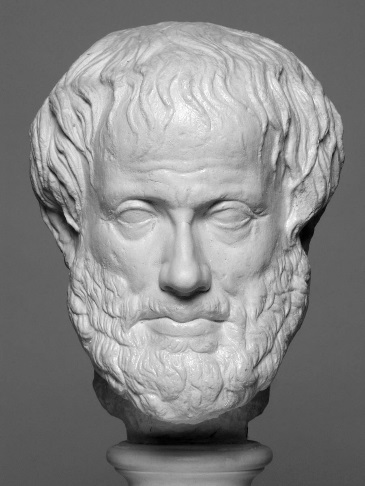 GALILEO(Fecha de nacimiento: 15 de febrero de 1564, Pisa, ItaliaFecha de la muerte: 8 de enero de 1642, Arcetri, ItaliaEducación: Universidad de Pisa (1581–1585)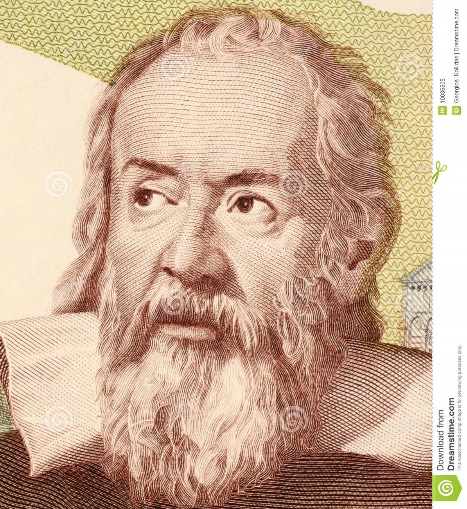 1.2.3.4.5.1.2.3.4.5.